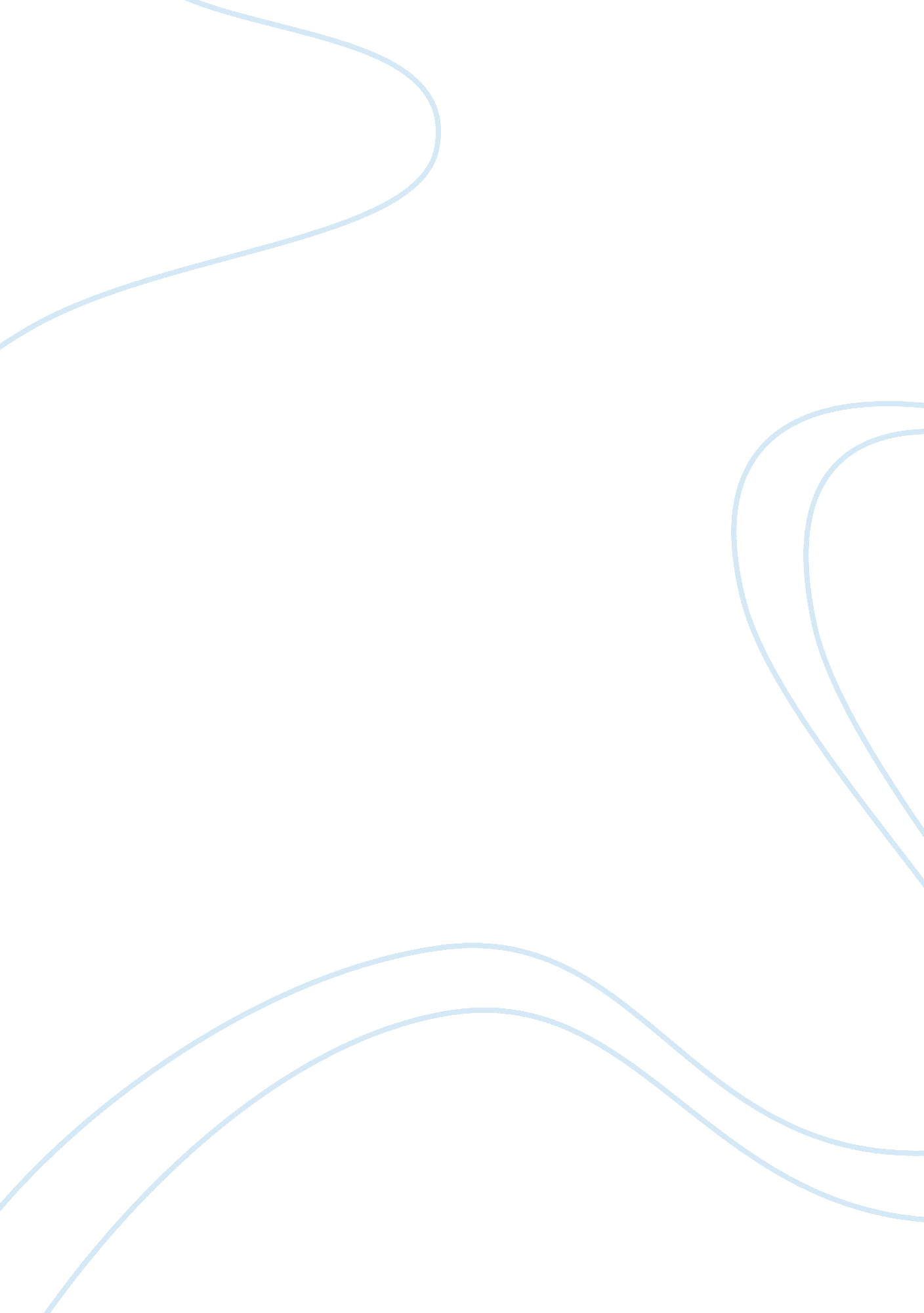 "roots”- a movie review essay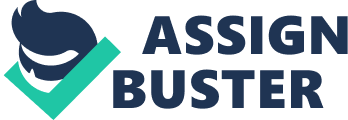 The show ‘ Roots’ is about one African male ( Kunta Kinte ) being captured and shipped off to the Americas to function as a slave until the twenty-four hours he dies. In this show we learn of the many injury that Kunta had to acquire through merely to acquire to the Americas such as the in-between transition. where they had hardly any room to sit up. they were highly close together and were chained up for impossible lengths of clip. where the soon-to-be slaves had to ‘ go to the toilet’ where they lay. eat bland and frequently nauseating nutrients. they caught multiple disease. a batch died on the manner to the Americas. Kunta and one of his folk leaders shortly concocted a program to take a clasp of the ship when the United Nations concatenation every one for their day-to-day ‘ dance’ . but unhappily most died in the rebellion particularly Kunta’s fellow tribesmen. The thing that still puzzles me about the show is when Mr. Slater has the statement with the captain for bondage. they puzzle me because they were so stupid and untrue some of the statements he put forth i. e. Cannibalism – which is baseless and un true. Different strain of human – which is highly un true and highly nescient thing to state. When Kunta Kinte arrived at Annapolis. Maryland on September 29. 1767. they were thrown into steel cells for the dark. and when they woke they were up for auction. When it was Kunta’s bend to be auctioned off he was considered to be ‘ pick of the herd’ and was inspected like an point look intoing for any cuts. contusions or infections. Kunta was sold to a adult male who owned a baccy plantation in Virginia. when he arrived at the baccy plantation he was assigned to another Negro named ‘ fiddler’ who was one of the most well-thought-of slaves ( but still far below every other white individual ) . Fiddler taught Kunta how to talk English but anger shortly arose when Kunta found out that his new name was to be Toby. Fiddler is one of the more interesting retainers because he has so much more than the other slaves have. he has an really bed he can come in the kitchen and he can walk around until something is assigned to him so in a manner violinist sort of sold his psyche to acquire a few excess privileges. More statements originate within the white proprietors household and some company of his about why black people should non be taught how to read the girl said if they are so in capable of larning so if one can be taught to read so that would turn out that they are equal and non a different race but the physician rapidly through sum rubbish together about how learning to read would merely harm them egos. Kunta cut free of his ironss at one phase and ran off but was rapidly caught and badly punished and was even more punished when he refused to larn his new name. But he eventually accepts his new name when he was beaten half to decease. In decision this film is really traveling to give us an thought of what barbarous penalty went on dorsum in the hideous yearss of the slave trade. 